登　録　申　請　書 　令和　　年　　月　　日八王子市長　殿　　次のとおり申請します。八王子市完食応援店　登録申請書ステッカー、ポスター申し込み欄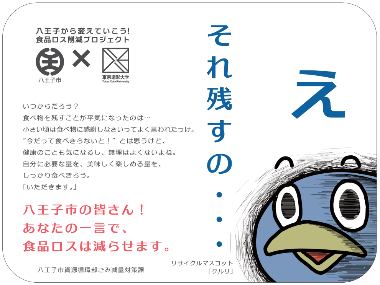 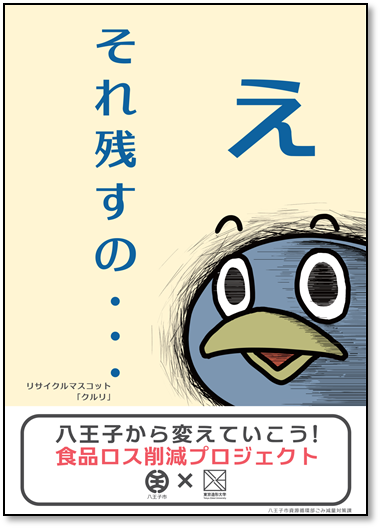 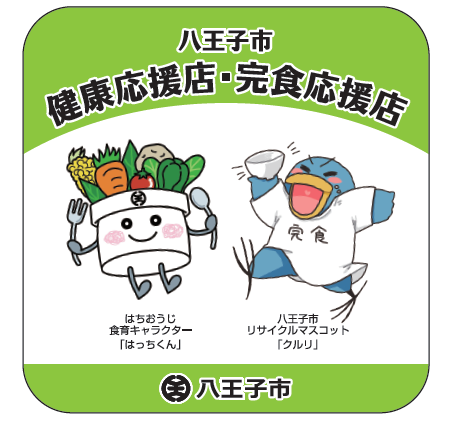 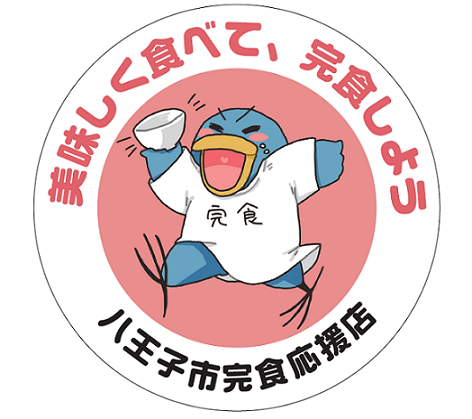 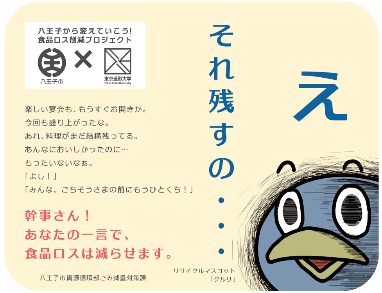 業種業種そば・うどん／中華／ラーメン／和食／すし／天ぷら／定食／割烹／洋食／フレンチ／イタリアンカレー／お好み焼き・たこ焼き／カフェ／レストラン／居酒屋・バー／社員食堂弁当（配食・仕出し・テイクアウト）／スーパーマーケット／その他（　　　　　　　　　）そば・うどん／中華／ラーメン／和食／すし／天ぷら／定食／割烹／洋食／フレンチ／イタリアンカレー／お好み焼き・たこ焼き／カフェ／レストラン／居酒屋・バー／社員食堂弁当（配食・仕出し・テイクアウト）／スーパーマーケット／その他（　　　　　　　　　）そば・うどん／中華／ラーメン／和食／すし／天ぷら／定食／割烹／洋食／フレンチ／イタリアンカレー／お好み焼き・たこ焼き／カフェ／レストラン／居酒屋・バー／社員食堂弁当（配食・仕出し・テイクアウト）／スーパーマーケット／その他（　　　　　　　　　）そば・うどん／中華／ラーメン／和食／すし／天ぷら／定食／割烹／洋食／フレンチ／イタリアンカレー／お好み焼き・たこ焼き／カフェ／レストラン／居酒屋・バー／社員食堂弁当（配食・仕出し・テイクアウト）／スーパーマーケット／その他（　　　　　　　　　）そば・うどん／中華／ラーメン／和食／すし／天ぷら／定食／割烹／洋食／フレンチ／イタリアンカレー／お好み焼き・たこ焼き／カフェ／レストラン／居酒屋・バー／社員食堂弁当（配食・仕出し・テイクアウト）／スーパーマーケット／その他（　　　　　　　　　）そば・うどん／中華／ラーメン／和食／すし／天ぷら／定食／割烹／洋食／フレンチ／イタリアンカレー／お好み焼き・たこ焼き／カフェ／レストラン／居酒屋・バー／社員食堂弁当（配食・仕出し・テイクアウト）／スーパーマーケット／その他（　　　　　　　　　）そば・うどん／中華／ラーメン／和食／すし／天ぷら／定食／割烹／洋食／フレンチ／イタリアンカレー／お好み焼き・たこ焼き／カフェ／レストラン／居酒屋・バー／社員食堂弁当（配食・仕出し・テイクアウト）／スーパーマーケット／その他（　　　　　　　　　）加盟組合加盟組合（　　　　　　　　　　　）組合（　　　　　　　　　　　）組合（　　　　　　　　　　　）組合（　　　　　　　　　　　）組合（　　　　　　　　　　　）組合（　　　　　　　　　　　）組合（　　　　　　　　　　　）組合店舗住所店舗住所店舗電話番号店舗電話番号店舗FAX番号店舗メール店舗メール定休日営業時間営業時間駐車場の有無有　　　・　　　無有　　　・　　　無有　　　・　　　無ﾎｰﾑﾍﾟｰｼﾞ・SNS等URLﾎｰﾑﾍﾟｰｼﾞ・SNS等URL交通手段※本社と連絡をとる必要がある場合※本社と連絡をとる必要がある場合※本社と連絡をとる必要がある場合本社所在地：〒電話番号：　　　　　　　　　　　　FAX番号：担当者名：　　　　　　　　　　　　メール：本社所在地：〒電話番号：　　　　　　　　　　　　FAX番号：担当者名：　　　　　　　　　　　　メール：本社所在地：〒電話番号：　　　　　　　　　　　　FAX番号：担当者名：　　　　　　　　　　　　メール：本社所在地：〒電話番号：　　　　　　　　　　　　FAX番号：担当者名：　　　　　　　　　　　　メール：本社所在地：〒電話番号：　　　　　　　　　　　　FAX番号：担当者名：　　　　　　　　　　　　メール：本社所在地：〒電話番号：　　　　　　　　　　　　FAX番号：担当者名：　　　　　　　　　　　　メール：取組取組取組取り組み項目取り組み項目取り組み項目確認欄備考野菜摂取ベジファーストの推奨（きのこ・海藻含む）ベジファーストの推奨（きのこ・海藻含む）ベジファーストの推奨（きのこ・海藻含む）野菜摂取野菜たっぷりヘルシーメニューの提供野菜たっぷりヘルシーメニューの提供野菜たっぷりヘルシーメニューの提供野菜摂取八王子産野菜の使用八王子産野菜の使用八王子産野菜の使用減塩薄味サービス薄味サービス薄味サービス減塩減塩に関する備品の設置減塩に関する備品の設置減塩に関する備品の設置食事量の調整主食の少なめサービス主食の少なめサービス主食の少なめサービス食事量の調整おかずの少なめサービスおかずの少なめサービスおかずの少なめサービスその他健康情報の発信健康情報の発信健康情報の発信八王子市ホームページ等へ店舗の紹介の掲載を　　　　希望する　　・　　希望しない希望の場合、掲載する店舗からのコメント（　　　　　　　　　　　　　　　　　　　　　　　　　　　　　）八王子市ホームページ等へ店舗の紹介の掲載を　　　　希望する　　・　　希望しない希望の場合、掲載する店舗からのコメント（　　　　　　　　　　　　　　　　　　　　　　　　　　　　　）八王子市ホームページ等へ店舗の紹介の掲載を　　　　希望する　　・　　希望しない希望の場合、掲載する店舗からのコメント（　　　　　　　　　　　　　　　　　　　　　　　　　　　　　）八王子市ホームページ等へ店舗の紹介の掲載を　　　　希望する　　・　　希望しない希望の場合、掲載する店舗からのコメント（　　　　　　　　　　　　　　　　　　　　　　　　　　　　　）八王子市ホームページ等へ店舗の紹介の掲載を　　　　希望する　　・　　希望しない希望の場合、掲載する店舗からのコメント（　　　　　　　　　　　　　　　　　　　　　　　　　　　　　）八王子市ホームページ等へ店舗の紹介の掲載を　　　　希望する　　・　　希望しない希望の場合、掲載する店舗からのコメント（　　　　　　　　　　　　　　　　　　　　　　　　　　　　　）八王子市ホームページ等へ店舗の紹介の掲載を　　　　希望する　　・　　希望しない希望の場合、掲載する店舗からのコメント（　　　　　　　　　　　　　　　　　　　　　　　　　　　　　）八王子市ホームページ等へ店舗の紹介の掲載を　　　　希望する　　・　　希望しない希望の場合、掲載する店舗からのコメント（　　　　　　　　　　　　　　　　　　　　　　　　　　　　　）八王子市ホームページ等へ店舗の紹介の掲載を　　　　希望する　　・　　希望しない希望の場合、掲載する店舗からのコメント（　　　　　　　　　　　　　　　　　　　　　　　　　　　　　）「完食応援店」の参加を希望しますか　　希望する（希望する場合は裏面にもご記入ください）・　希望しない※完食応援店へ参加を希望された場合、記載の店舗情報等をごみ減量対策課へ情報提供させていただきます。「完食応援店」の参加を希望しますか　　希望する（希望する場合は裏面にもご記入ください）・　希望しない※完食応援店へ参加を希望された場合、記載の店舗情報等をごみ減量対策課へ情報提供させていただきます。「完食応援店」の参加を希望しますか　　希望する（希望する場合は裏面にもご記入ください）・　希望しない※完食応援店へ参加を希望された場合、記載の店舗情報等をごみ減量対策課へ情報提供させていただきます。「完食応援店」の参加を希望しますか　　希望する（希望する場合は裏面にもご記入ください）・　希望しない※完食応援店へ参加を希望された場合、記載の店舗情報等をごみ減量対策課へ情報提供させていただきます。「完食応援店」の参加を希望しますか　　希望する（希望する場合は裏面にもご記入ください）・　希望しない※完食応援店へ参加を希望された場合、記載の店舗情報等をごみ減量対策課へ情報提供させていただきます。「完食応援店」の参加を希望しますか　　希望する（希望する場合は裏面にもご記入ください）・　希望しない※完食応援店へ参加を希望された場合、記載の店舗情報等をごみ減量対策課へ情報提供させていただきます。「完食応援店」の参加を希望しますか　　希望する（希望する場合は裏面にもご記入ください）・　希望しない※完食応援店へ参加を希望された場合、記載の店舗情報等をごみ減量対策課へ情報提供させていただきます。「完食応援店」の参加を希望しますか　　希望する（希望する場合は裏面にもご記入ください）・　希望しない※完食応援店へ参加を希望された場合、記載の店舗情報等をごみ減量対策課へ情報提供させていただきます。「完食応援店」の参加を希望しますか　　希望する（希望する場合は裏面にもご記入ください）・　希望しない※完食応援店へ参加を希望された場合、記載の店舗情報等をごみ減量対策課へ情報提供させていただきます。＜保健所記入欄＞＜保健所記入欄＞＜保健所記入欄＞＜保健所記入欄＞登録番号第　　　　　号確認作業済（　　／　　）備　考（承認条件）□営業許可　　　　　　　　□登録証（ステッカー）の掲示　□ツールの設置環境□食育、事業に関する理解　□完食応援店ステッカー　　　　□その他（　　　　　　　　　）□営業許可　　　　　　　　□登録証（ステッカー）の掲示　□ツールの設置環境□食育、事業に関する理解　□完食応援店ステッカー　　　　□その他（　　　　　　　　　）□営業許可　　　　　　　　□登録証（ステッカー）の掲示　□ツールの設置環境□食育、事業に関する理解　□完食応援店ステッカー　　　　□その他（　　　　　　　　　）完食応援店ステッカー（　　　　　　　　　　　　　　　　　　）枚（　　　　　　　　　　　　　　　　　　）枚（　　　　　　　　　　　　　　　　　　）枚（　　　　　　　　　　　　　　　　　　）枚ポスターA３（　　　　　　　　　）枚A２（　　　　　　　　　　）枚A２（　　　　　　　　　　）枚A１（　　　　　　　　）枚卓上用ステッカー市民向け（　　　　　　　　　　　）枚市民向け（　　　　　　　　　　　）枚幹事向け（　　　　　　　　　　　　）枚幹事向け（　　　　　　　　　　　　）枚